Temat: Mnożenie ułamków dziesiętnych – ćwiczeniaZeszyt ćwiczeń- Najpierw proszę spróbować samodzielnie rozwiązać zadanie a następnie sprawdzamy.Pamiętajcie, że nie uczycie się dla mnie i oszukiwanie nie ma sensu  bo oszukujecie siebie Zadanie 2 str. 71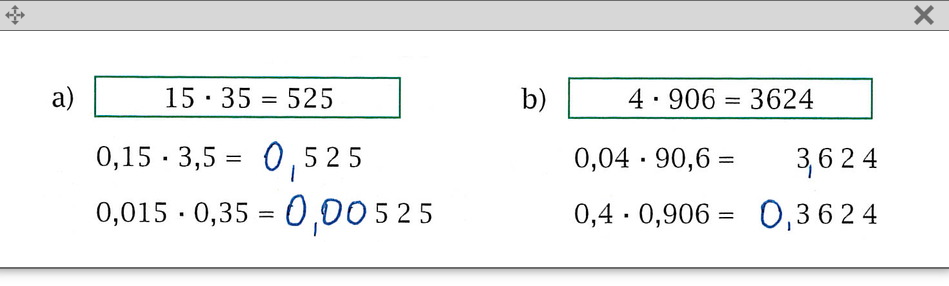 Zadanie 3 str. 71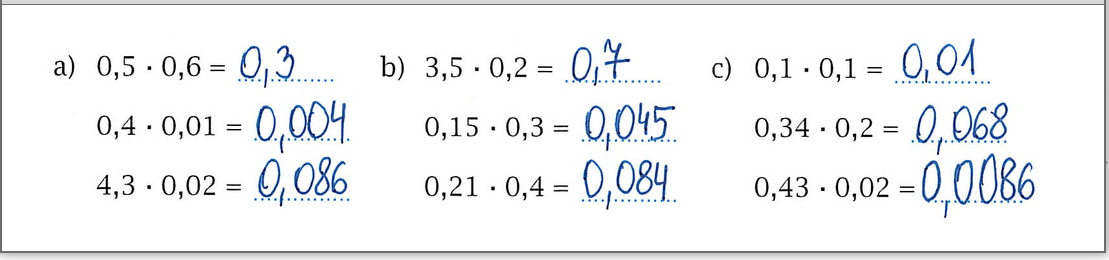 Zadanie 5 str 71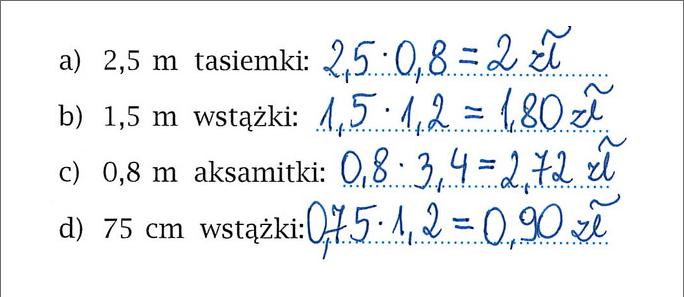 Zadanie 7 str 72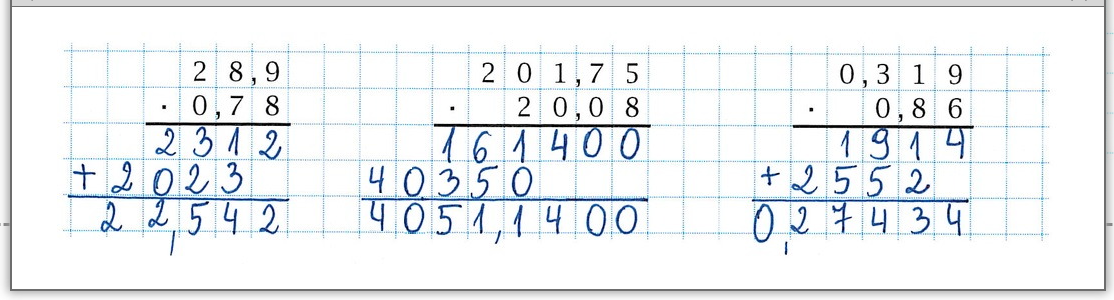 Praca domowaZadanie 2 str 163Zadanie 4 str 163